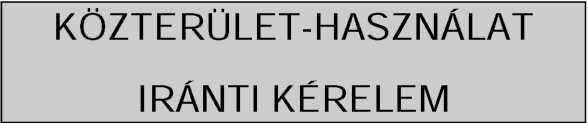 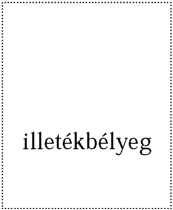 Hajdúnánási Közös Önkormányzati Hivatal 
Önkormányzati és Igazgatási Iroda
Hajdúnánás, Köztársaság tér 1.Telefon: 52/381-411 Telefax: 52/381-087Alulírott	név	utca 	számalatti lakos kérem, hogy aHajdúnánás, 	utca	szám előttközterület-használati engedélyt megadni szíveskedjenek.A közterület-használat célja: (pl.: kavicstárolás, stb.)Az igényelt terület nagysága:	m2Időpont: 		év	hó	nap - tól		év	hó	nap - igHajdúnánás,	év	hó	nap	név	lakcím